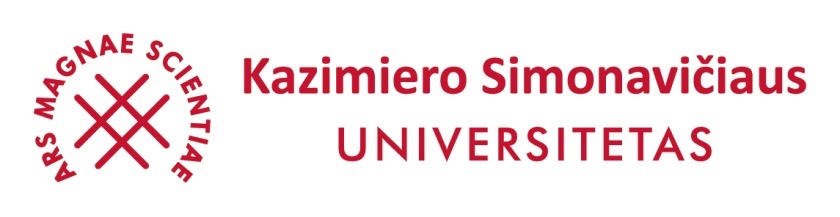 (vardas ir pavardė, asmens kodas, studijų programa, kursas)(adresas, tel. nr. el. pаštas)Kazimiero Simonavičiaus universitetoTeisės fakulteto dekanuiPRAŠYMAS201	-	-(data)Prašymo tikslas: kursinio darbo temos ir vadovo pasirinkimas.Prašau leisti rengti kursinį darbą, kurio tema yraPageidauju, kad darbui vadovautų(nurodyti darbo vadovo pedagoginį vardą, mokslo laipsnį ir vardą, pavardę)(parašas)	(vardas, pavardė)Sutinku vadovauti studento(ės) kursiniam darbui(darbo vadovo pedagoginis vardas, mokslo laipsnis, vardas, pavardė ir parašas)